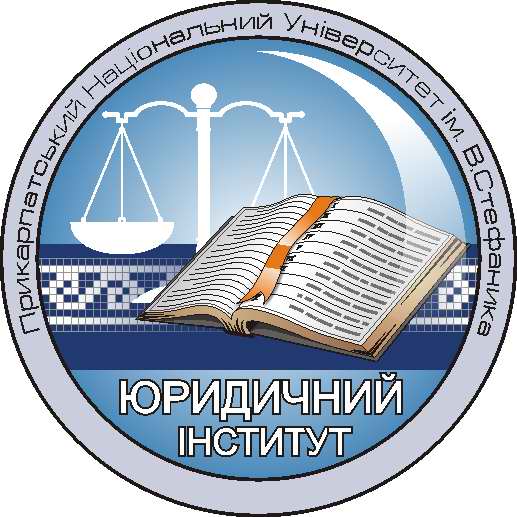 №  77  25 лютого 2019 року  Про строки здачі курсових (наукових),дипломних робіт у 2018-2019 н.р.Р О З П О Р Я Д Ж Е Н Н Я1. Встановити в 2018-2019 навчальному році наступні строки здачі на кафедри навчально-наукового юридичного інституту ДВНЗ «Прикарпатський національний університет імені Василя Стефаника» курсових (наукових) та дипломних робіт: 1.1. курсові роботи студентів 2-3 курсів заочної форми навчання – до 03 травня 2019 року;1.2. курсові роботи студентів 4 курсу заочної форми навчання – до 01 квітня 2019 року;1.3. курсові (наукові) роботи студентів 2-3 курсів денної форми навчання – до 20 травня 2019 року;1.4. курсові роботи студентів 4 курсу денної форми навчання – до 03 травня 2019 року;1.5. дипломні роботи – до 20 листопада 2019 року.2. Контроль за виконанням розпорядження покласти на заступника директора доц. М.В.Логвінову.         Директорнавчально-науковогоюридичного інституту                                                       проф. В.А.Васильєва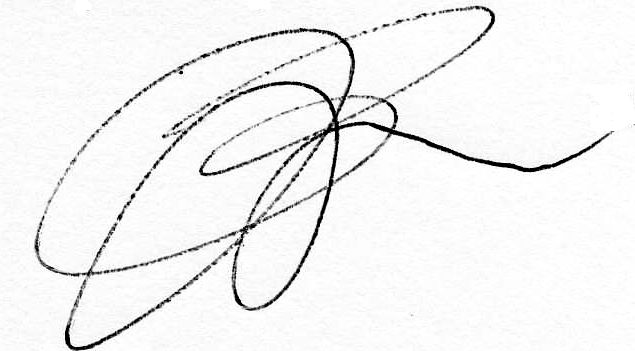 